Вариант № 20620561. В одной из кодировок Unicode каждый символ кодируется 16 битами. Определите размер следующего предложения в данной кодировке: Но так и быть! Судьбу мою отныне я тебе вручаю.1) 752 бит	2) 376 байт3) 94 бит	4) 47 байт2. Для какого из данных слов истинно высказывание:(оканчивается на мягкий знак) И НЕ (количество букв чётное)?1) сентябрь2) август3) декабрь4) май3. Между населёнными пунктами А, В, С, D, Е построены дороги, протяжённость которых (в километрах) приведена в таблице: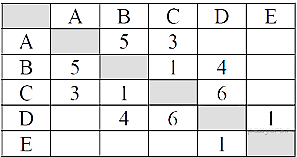 Определите длину кратчайшего пути между пунктами А и E. Передвигаться можно только по дорогам, протяжённость которых указана в таблице.1) 7	2) 8		3) 9		4) 104. В некотором каталоге хранился файл Хризантема.doc, имевший полное имяD:\2013\Осень\Хризантема.doc.В этом каталоге создали подкаталог Ноябрь и файл Хризантема.doc переместили в созданный подкаталог. Укажите полное имя этого файла после перемещения.1) D:\2013\Осень\Ноябрь\Хризантема. doc2) D:\Ноябрь\Хризантема.doc3) D:\2013\Осень\Хризантема.doc4) D:\2013\Ноябрь\Хризантема.doc5.  Дан фрагмент электронной таблицы:Какая из формул, приведённых ниже, может быть записана в ячейке С2, чтобы построенная после выполнения вычислений диаграмма по значениям диапазона ячеек A2:D2 соответствовала рисунку? 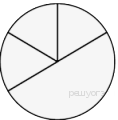 1) =В1-А12) =В1-13) =С1+В14) =D1*26. Исполнитель Чертёжник перемещается на координатной плоскости, оставляя след в виде линии. Чертёжник может выполнять команду Сместиться на (a, b) (где a, b — целые числа), перемещающую Чертёжника из точки с координатами (x, у) в точку с координатами (x + а, у + b). Если числа a, b положительные, значение соответствующей координаты увеличивается; если отрицательные, уменьшается.Например, если Чертёжник находится в точке с координатами (4, 2), то команда Сместиться на (2, −3) переместит Чертёжника в точку (6, −1).ЗаписьПовтори k разКоманда1 Команда2 КомандаЗКонецозначает, что последовательность команд Команда1 Команда2 КомандаЗ повторится k раз.Чертёжнику был дан для исполнения следующий алгоритм:Повтори 5 paзСместиться на (0, 1) Сместиться на (−1, 4) Сместиться на (3, −6) КонецКоординаты точки, с которой Чертёжник начинал движение, (4, 0). Каковы координаты точки, в которой он оказался?1) (15, −6)2) (14, −5)3) (13, −4)4) (12, −3)7. Агент 007, передавая важные сведения своему напарнику, закодировал сообщение придуманным шифром. В сообщении присутствуют только буквы из приведённого фрагмента кодовой таблицы. Определите, какое сообщение закодировано в строчке: £ £ £ € € £ £ £ €.В ответе запишите последовательность букв без запятых и других знаков препинания.8. В программе «:=» обозначает оператор присваивания, знаки «+», «-», «*» и «/» — соответственно операции сложения, вычитания, умножения и деления. Правила выполнения операций и порядок действий соответствуют правилам арифметики. Определите значение переменной a после выполнения алгоритма:v := 1n := 24v := n–v*4n := v*2–nВ ответе укажите одно целое число — значение переменной n.9. Запишите значение переменной s, полученное в результате работы следующей программы. Текст программы приведён на трёх языках программирования.10. В таблице Dat хранятся данные о количестве детских праздников, которые проводило кафе за последний год (Dat[1] — количество детских праздников в январе, Dat[2] — количество праздников в феврале и т. д.). Определите, что будет напечатано в результате выполнения следующего алгоритма, записанного на трёх алгоритмических языках.11.  На рисунке изображена схема соединений, связывающих пункты А, В, С, D, Е, F. По каждому соединению можно двигаться только в одном направлении, указанном стрелкой. Сколько существует различных путей из пункта А в пункт F?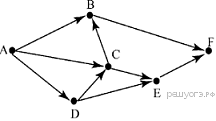 12. Ниже в табличной форме представлены сведения о результатах некоторых участников Кубка мира по биатлону:Сколько записей в данном фрагменте удовлетворяет условию(Страна = «Норвегия») ИЛИ (Очки < 1000)?В ответе укажите одно число — искомое количество записей.13. Переведите число 147 из десятичной системы счисления в двоичную систему счисления. Сколько единиц содержит полученное число? В ответе укажите одно число — количество единиц.14. У исполнителя Квадратор две команды, которым присвоены номера:1. возведи в квадрат2. прибавь 3Первая из них возводит число на экране во вторую степень, вторая — прибавляет к числу 3.Составьте алгоритм получения из числа 2 числа 55, содержащий не более 5 команд. В ответе запишите только номера команд.(Например, 22122 – это алгоритм:прибавь 3прибавь 3возведи в квадратприбавь 3прибавь 3который преобразует число 2 в 70).Если таких алгоритмов более одного, то запишите любой из них.15. Файл размером 160 Кбайт передаётся через некоторое соединение со скоростью 2048 бит в секунду. Определите размер файла (в Кбайт), который можно передать за то же время через другое соединение со скоростью 768 бит в секунду. В ответе укажите одно число — размер файла в Кбайт. Единицы измерения писать не нужно.16. Некоторый алгоритм из одной цепочки символов получает новую цепочку следующим образом. Сначала вычисляется длина исходной цепочки символов; если она нечётна, то удаляется первый символ цепочки, а если чётна, то в середину цепочки добавляется символ А. В полученной цепочке символов каждая буква заменяется буквой, следующей за ней в русском алфавите (А — на Б, Б — на В и т. д., а Я — на А). Получившаяся таким образом цепочка является результатом работы алгоритма.Например, если исходной была цепочка РУКА, то результатом работы алгоритма будет цепочка СФБЛБ, а если исходной была цепочка СОН, то результатом работы алгоритма будет цепочка ПО.Дана цепочка символов БРА. Какая цепочка символов получится, если к данной цепочке применить описанный алгоритм дважды (т. е. применить алгоритм к данной цепочке, а затем к результату вновь применить алгоритм)? Русский алфавит: АБВГДЕЁЖЗИЙКЛМНОПРСТУФХЦЧШЩЪЫЬЭЮЯ.17. Доступ к файлу math.doc, находящемуся на сервере obr.ru, осуществляется по протоколу https. Фрагменты адреса файла закодированы буквами от А до Ж. Запишите последовательность этих букв, кодирующую адрес указанного файла в сети Интернет.A) obr	Б) /		B) .ru		Г) .docД) ://	Е) math		Ж) https18. В таблице приведены запросы к поисковому серверу. Для каждого запроса указан его код — соответствующая буква от А до Г. Расположите коды запросов слева направо в порядке возрастания количества страниц, которые нашёл поисковый сервер по каждому запросу. По всем запросам было найдено разное количество страниц. Для обозначения логической операции «ИЛИ» в запросе используется символ «|», а для логической операции «И» — «&»:19. В электронную таблицу занесли численность населения городов разных стран. Ниже приведены первые пять строк таблицы:В столбце А указано название города; в столбце В — численность населения (тыс. чел.); в столбце С — название страны. Всего в электронную таблицу были занесены данные по 1000 городам. Порядок записей в таблице произвольный.Выполните задание.Откройте файл с данной электронной таблицей. На основании данных, содержащихся в этой таблице, ответьте на два вопроса.1. Сколько городов Белоруссии представлено в таблице? Ответ запишите в ячейку F2.2. Какова средняя численность населения городов, количество жителей которых не превышает 100 тыс. человек? Ответ на этот вопрос с точностью не менее двух знаков после запятой (в тыс. чел.) запишите в ячейку F3 таблицы.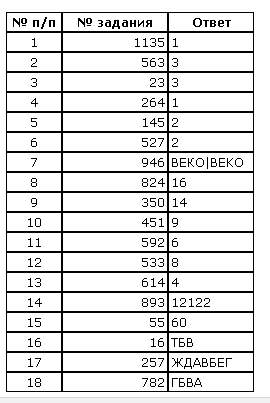 ABCD134252=D1-C1=А1*3=D1-2 КОВЕР€ ££ £ €£ ££ €£ € £ Алгоритмический языкБейсикПаскальалгначцел s, ks := 50нц для k от 0 до 8s := s - 4кцвывод sконDIM k, s AS INTEGERs = 50FOR к = 0 TO 8s = s - 4NEXT kPRINT sENDVar s,k: integer;Begins := 50;for k := 0 to 8 dos := s - 4;writeln(s);End.Алгоритмический языкБейсикалгначцелтаб Dat[1:12]цел к, m, monthDat[1] := 2Dat[2] := 8Dat[3] := 6Dat[4] := 3Dat[5] := 8Dat[6] := 2Dat[7] := 3Dat[8] := 7Dat[9] := 8Dat[10] := 3Dat[11] := 8Dat[12] := 7month:=1; m := Dat[1]нц для к от 8 до 12если Dat[к] > m тоm:= Dat[k]month := kвсеКЦвывод monthКОНDIM Dat(12) AS INTEGERDat[1] = 2Dat[2] = 8Dat[3] = 6Dat[4] = 3Dat[5] = 8Dat[6] = 2Dat[7] = 3Dat[8] = 7Dat[9] = 8Dat[10] = 3Dat[11] = 8Dat[12] = 7month = 1: m = Dat(1)FOR k = 8 TO 12IF Dat(k) > m THENm = Dat(k)month = kEND IFNEXT kPRINT monthENDУчастникСтранаГод рожденияОчкиМ. ФуркадФранция19881100Э. СвендсенНорвегия19851035С. ФуркадФранция1984716А. ШипулинРоссия1987637А. БёфФранция1986415У. Э. БьорндаленНорвегия1974548Т. БёНорвегия1988680А. МаковеевРоссия1982601Е. ГараничевРоссия1988585КодЗапросАКвартира | Пентхаус | ДомБКвартира & ДомВКвартира | ДомГКвартира & Пентхаус & ДомABC1ГородЧисленность населенияСтрана2Асмун91,40Египет3Винер-Нойштадт39,94Австрия4Люлебургаз100,79Турция5Фёклабрук11,95Австрия